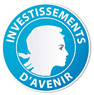 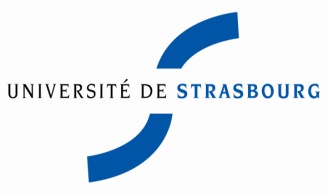 Dossier de candidature 2015Prix scientifiques : Les Espoirs de l’université de StrasbourgDans le cadre de la mise en œuvre du levier « Gestion des talents » de l’Initiative d’excellence (IDEX), l’université de Strasbourg souhaite récompenser la qualité du travail et du parcours de jeunes chercheurs qui forment son potentiel scientifique. Les Prix scientifiques « les Espoirs de l’université de Strasbourg » visent à récompenser les scientifiques -maîtres de conférences, chargés de recherche et assimilés- ayant fait preuve d’originalité et de dynamisme dans la mise en œuvre de leur recherche et dont les développements futurs s’annoncent prometteurs.Critères d’éligibilitéCet appel à candidatures est un appel pluridisciplinaire et s’adresse aux scientifiques de toutes les disciplines.Le candidat devra faire partie de l’une des unités de recherche (EA, UMR, UPR) rattachée à l’université de Strasbourg.Le candidat doit bénéficier de 6 à 10 ans d’ancienneté au sein de son établissement.Le candidat doit être maître de conférences, chargé de recherche, physicien adjoint ou astronome adjoint.Le candidat ne doit pas avoir été primé par une chaire, l’ERC, l’IUF, ni être l’un des « fellows » de l’USIAS.Le candidat ne doit pas être âgé de plus de 42 ans (report de limite d’âge égale à la durée des éventuels congés de maternité ou congés parentaux). Traitement du dossier de candidatureLes candidats adresseront leurs dossiers au directeur de l’unité de recherche. Le directeur d’unité interclassera ces dossiers  avant de les transmettre. Les dossiers seront transmis par les directeurs d’unité à la direction de la Recherche à l’adresse suivante : dir-admrecherche@unistra.fr au plus tard le 30 janvier 2015.Calendrier prévisionnelLancement de l’appel à projets : décembre 2014.Date de retour des dossiers à la direction de la Recherche : 30 janvier 2015.Evaluation des dossiers : entre février et avril 2015.Désignation des lauréats par la Commission de la Recherche : 13 mai 2015.Remise des prix : automne 2015.Constitution du dossier de candidatureLe dossier de candidature (sous forme d’un document UNIQUE au format pdf intitulé : Nonducandidat_PEUS2015.pdf) sera constitué de quatre parties :Première page :Deuxième page :Troisième page :Curriculum vitae détaillé (2 pages maximum)Liste exhaustive des publications et communications orales et écritesCandidatCandidatCandidatCandidatCandidatCandidatNom :Nom :Prénom :Prénom :Unité :Unité :Date de prise de fonction :Date de prise de fonction :Avis du directeur de l’unité de rechercheAvis du directeur de l’unité de rechercheAvis du directeur de l’unité de rechercheAvis du directeur de l’unité de rechercheAvis du directeur de l’unité de rechercheAvis du directeur de l’unité de rechercheNom du  directeur :Classement candidat:(Si applicable)Classement candidat:(Si applicable)Avis motivé du directeur  (1/2 page) Signature du directeur Avis motivé du directeur  (1/2 page) Signature du directeur Avis motivé du directeur  (1/2 page) Signature du directeur Avis motivé du directeur  (1/2 page) Signature du directeur Avis motivé du directeur  (1/2 page) Signature du directeur Avis motivé du directeur  (1/2 page) Signature du directeur Implication dans la recherche, trajectoireDescription  de l’évolution des activités de recherche du candidat depuis sa prise de fonction et impact sur la Recherche de l’établissement dans le domaine. Le candidat s’attachera tout particulièrement à mettre en avant la logique qui sous-tend cette évolution et la trajectoire future escomptée. (maximum 1 page)Prise d’initiativesPrésentation de la prise d’initiatives du candidat dans la mise en place de sa recherche : e.g. mise en place de collaborations nationales ou internationales, partenariats industriels, …Pour les maîtres de conférences, détailler aussi l’implication du candidat au niveau de la formation, que cela soit dans la mise en place de formations ou dans leur accompagnement. (maximum 1 page)